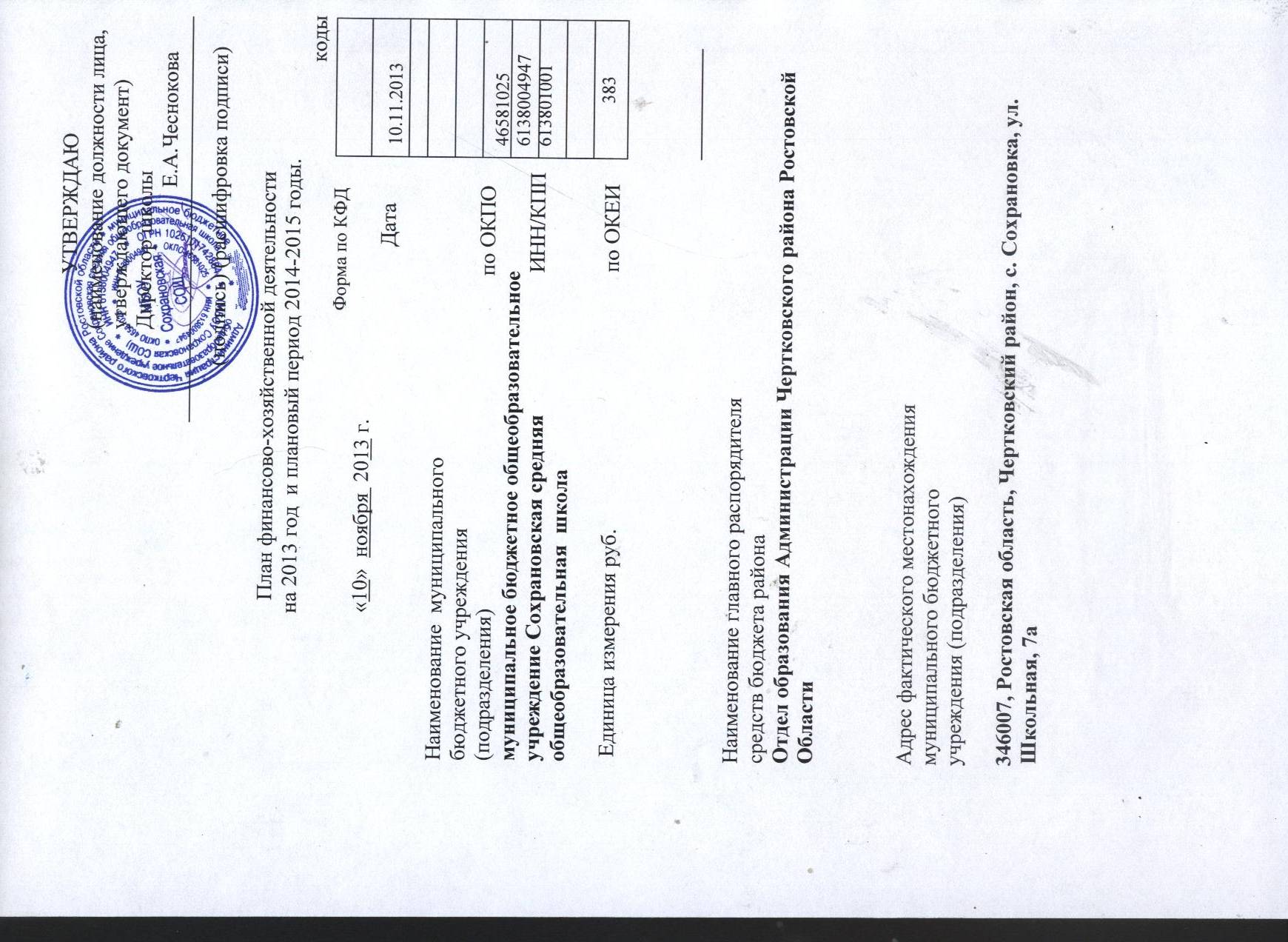 1. Сведения о деятельности муниципального бюджетного учреждения1.1. Цели деятельности муниципального бюджетного учреждения       (подразделения):Основной деятельностью Школы признается деятельность, непосредственно направленная на достижение целей, ради которых Школа создана.Целями Школы являются:Основной целью и предметом деятельности  Школы является оказание муниципальных услуг по предоставлению гражданам общедоступного и бесплатного начального общего, основного общего, среднего (полного) общего образования по основным общеобразовательным программам в пределах федеральных государственных образовательных стандартов.Разностороннее развитие личности, в том числе путем удовлетворения потребности обучающихся;Формирование общей культуры личности обучающихся на основе усвоения обязательного минимума содержания образовательных программ, их адаптация к жизни в обществе;Создание основы для осознанного выбора и последующего освоения профессиональных образовательных программ;Воспитание гражданственности, трудолюбия, уважения к правам и свободам человека, любви к окружающей природе, Родине, семье;Формирование здорового образа жизни.1.2. Виды деятельности муниципального бюджетного учреждения        (подразделения):Основным видом деятельности является реализация  преемственных основных общеобразовательных программ начального общего, основного общего, среднего (полного) общего образования.1.3. Перечень  услуг (работ), осуществляемых на платной основе:  Локальным   актом школы  услуг на платной основе не предусмотрено           П. Показатели финансового состояния учреждения	Ш. Показатели по поступлениям и выплатам учреждения 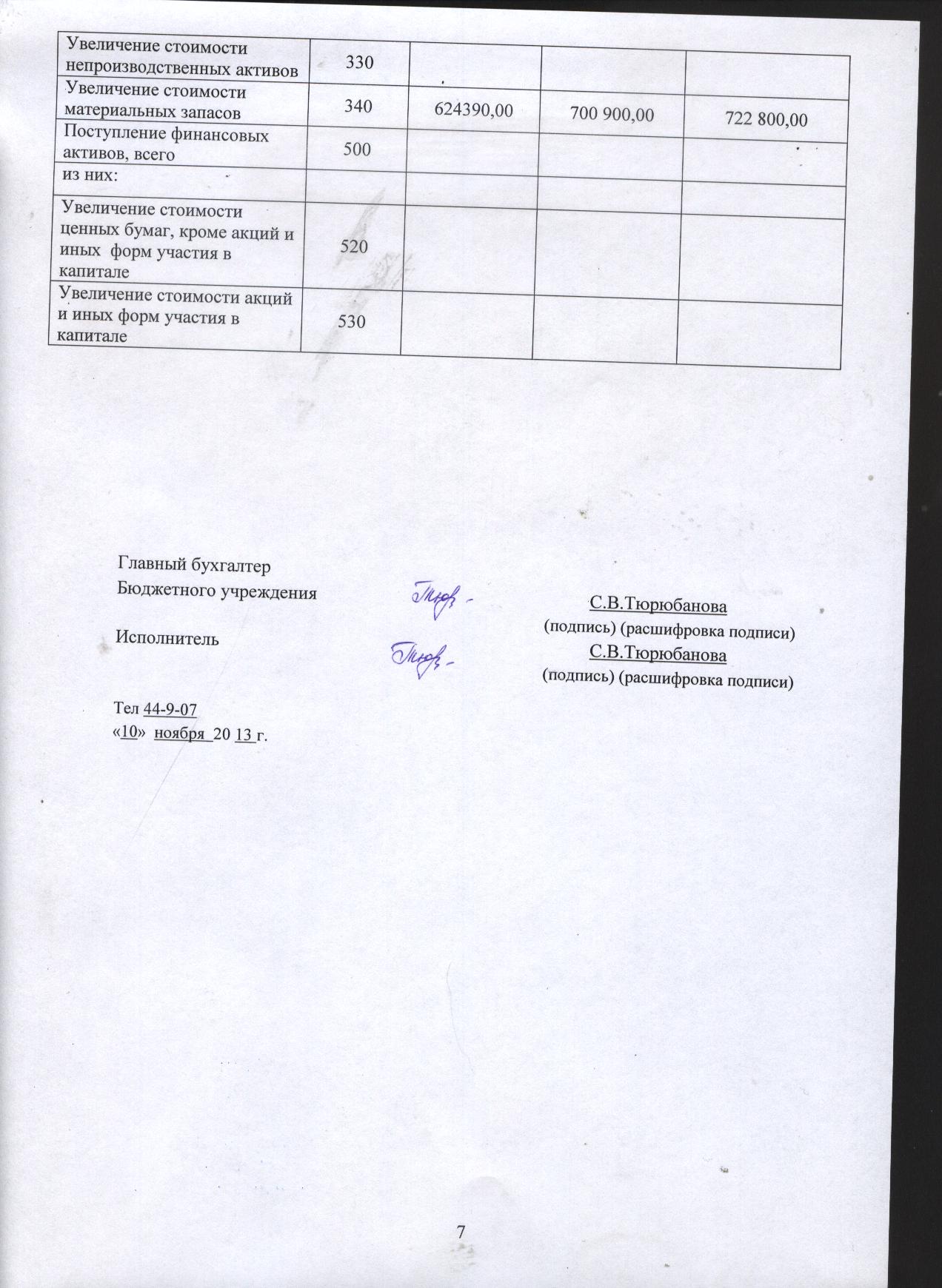 Наименование показателяСумма1. Нефинансовые активы, всего:17 380 203,48из них:Общая балансовая стоимость недвижимого муниципальногоимущества, всего11 352 478,74в том числе:Стоимость имущества, закрепленного собственником имущества за муниципальным бюджетным учреждением на праве оперативного управления11 352 478,741.1.2. Стоимость имущества, приобретенного муниципальным бюджетным учреждением (подразделением) за счет выделенных собственником имущества учреждения средств-1.1.3. Стоимость имущества, приобретенного муниципальным бюджетным учреждением (подразделением) за счет доходов, полученных от платной и иной приносящей доход деятельности-1.1.4. Остаточная стоимость недвижимого муниципального имущества6 320 325,331.2. Общая балансовая стоимость движимого муниципального имущества, всего6 027 724,74в том числе:1.2.1. Общая балансовая стоимость особо ценного движимого имущества1 645 195,911.2.2. Остаточная стоимость особо ценного движимого имущества387 449,33П.  Финансовые активы,  всегоиз них:2.1. Дебиторская задолженность по доходам, полученным за счет средств бюджета района2.2. Дебиторская задолженность по выданным авансам, полученным за счет средств бюджета района всего:в том числе:2.2.1. по выданным авансам на услуги связи2.2.2. по выданным авансам на транспортные услуги2.2.3. по выданным авансам на коммунальные услуги2.2.4. по выданным авансам на услуги по содержанию имущества2.2.5. по выданным авансам на прочие услуги2.2.6. по выданным авансам на приобретение основных средств2.2.7. по выданным авансам на приобретение нематериальных активов2.2.8. по выданным авансам на приобретение непроизводственных активов2.2.9. по выданным авансам на приобретение материальных запасов2.2.10. по выданным авансам на прочие расходы        2.3. Дебиторская заложенность по выданным авансам за  счет доходов, полученных от платной и иной приносящей  доход деятельности, всего:в том числе:2.3.1. по выданным авансам на услуги связи2.3.2. по выданным авансам на транспортные услуги2.3.3. по выданным авансам на коммунальные услуги2.3.4. по выданным авансам на услуги по содержанию имущества2.3.5. по выданным авансам на прочие услуги2.3.6. по выданным авансам на приобретение основных средств2.3.7. по выданным авансам на приобретение нематериальных активов2.3.8. по выданным авансам на приобретение непроизведенных активов2.3.9.  по выданным авансам на приобретение материальных запасов2.3.10. по  выданным авансам на прочие расходыШ. Обязательства, всегоиз них:3.1.  Просроченная кредиторская задолженность3.2. Кредиторская задолженность по расчетам с  поставщиками и подрядчиками за счет средств бюджета района, всего:в том числе:3.2.1. по начислениям на выплаты по оплате труда3.2.2.  по оплате услуг связи3.2.3. по оплате транспортных услуг3.2.4.  по оплате коммунальных услуг3.2.5.  по оплате услуг по содержанию имущества3.2.6. по оплате прочих услуг3.2.7. по приобретению основных средств3.2.8. по приобретению нематериальных активов3.2.9.  по приобретению непроизведенных активов3.2.10. по приобретению материальных запасов3.2.11  по оплате прочих расходов3.2.12.  по платежам в бюджет3.2.13. по прочим расчетам с кредиторами3.3. Кредиторская задолженность по расчетам с поставщиками и подрядчиками за счет доходов, полученных от платной и иной приносящей доход деятельности, всего:в том числе:3.3.1. по начислениям на выплаты по оплате труда3.3.2. по оплате услуг связи3.3.3. по оплате транспортных услуг3.3.4. по оплате коммунальных услуг3.3.5. по оплате услуг по содержанию имущества3.3.6. по оплате прочих услуг3.3.7. по приобретению основных средств3.3.8. по приобретению нематериальных активов3.3.9. по приобретению непроизведенных активов3.3.10. по приобретению материальных запасов3.3.11.  по оплате прочих расходов3.3.12. по платежам в бюджет3.3.13. по прочим расчетам с кредиторамиНаименование показателяКод бюджетной классификацииОчередной финансовый годПервый год планового периодаВторой год планового периодаНаименование показателяКод бюджетной классификации(2013 год)(2014 год)(2015 год)Наименование показателяКод бюджетной классификацииоперации по лицевым счетам, открытым в органах Федерального казначействаоперации по лицевым счетам, открытым в органах Федерального казначействаоперации по лицевым счетам, открытым в органах Федерального казначействаПланируемый остаток средств на начало планируемого годахПоступления, всегох10663800,0011 126 100,0011 120 200,00в том числе:хСубсидии на выполнение муниципального заданиях10351300,0011 005 100,0011 047 400,00Субсидии на иные целих312500,00121 000,0072 800,00Бюджетные инвестициихПоступления от оказания муниципальным бюджетным учреждением (подразделением) услуг (выполнения работ),  предоставление которых для физических и юридических лиц осуществляется на платной основе, всегохв том числе:хУслуга № 1хУслуга № 2хПоступления от иной приносящей доход деятельностихПланируемый остаток средств на конец планируемого годахВыплаты, всего:90010663800,0011 126 100,0011 120 200,00в том числе:Оплата труда и начисления на выплаты по оплате труда,всего2108 444 500,008 889 700,008 889 700,00из них:Заработная плата2116 626 700,006 773 800,006 773 800,00 Прочие выплаты21235 000,0040 000,0040 000,00Начисления на выплаты по оплате труда2131 782 800,002 075 900,002 075 900,00Оплата работ, услуг,всего2201351400,001 282 700,001 284 700,00из них:Услуги связи22149400,0045 300,0015 000,00Транспортные услуги22230 000,0015 000,0015 000,00Коммунальные услуги223908000,00900 000,00900 000,00Арендная плата за пользование имуществом224Работы, услуги по содержанию имущества225144800,00120 000,00130 000,00Прочие работы, услуги226219200,00202 400,00224 700,00Безвозмездные перечисления организациям, всего240из них:Безвозмездные перечисления муниципальным организациям241Социальное обеспечение, всего260из них:Пособия по социальной помощи населению262Пенсии, пособия, выплачиваемые организациями сектора государственного управления263Прочие расходы290158510,00130 000,00130 000,00Поступление нефинансовых активов,всего 300709390,00823 700,00815 800,00из них:Увеличение стоимости основных средств31085000,00122 800,0093 000,00Увеличение стоимости нематериальных активов320Увеличение стоимости непроизводственных активов330Увеличение стоимости материальных запасов340624390,00700 900,00722 800,00Поступление финансовых активов, всего500из них:Увеличение стоимости ценных бумаг, кроме акций и иных  форм участия в капитале520Увеличение стоимости акций и иных форм участия в капитале530